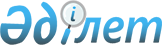 Қазақстан Республикасы Үкіметінің 2006 жылғы 14 тамыздағы N 765 қаулысына өзгерістер мен толықтырулар енгізу туралы
					
			Күшін жойған
			
			
		
					Қазақстан Республикасы Үкіметінің 2007 жылғы 11 сәуірдегі N 287 Қаулысы. Күші жойылды - Қазақстан Республикасы Үкіметінің 2007 жылғы 28 желтоқсандағы N 1317 Қаулысымен



      


Күші жойылды - Қазақстан Республикасы Үкіметінің 2007.12.28. 


 N 1317 


 (алғаш рет ресми жарияланған күнінен бастап отыз күнтізбелік күн өткен соң қолданысқа енгізіледі) Қаулысымен.



      Қазақстан Республикасының Үкіметі 

ҚАУЛЫ ЕТЕДІ

:



      1.»"Қазақстан Республикасының Кедендік тарифі туралы" Қазақстан Республикасы Үкіметінің 2006 жылғы 14 тамыздағы N 765 
 қаулысына 
 (Қазақстан Республикасының ПҮАЖ-ы, 2006 ж., N 30, 324-құжат) мынадай өзгерістер мен толықтырулар енгізілсін:



      көрсетілген қаулымен бекітілген Қазақстан Республикасының Кедендік тарифінде:



      Қазақстан Республикасының аумағына әкелінетін тауарларға кедендік баждардың ставкаларында:

      мына:



 



"0201 10 000 1    --- жаңа сойылған                      -     15



0201 10 000 9     --- өзгелері                           -     15"

      деген жолдар мынадай редакцияда жазылсын:

"0201 10 000 1    --- жаңа сойылған                      -     25



0201 10 000 9     --- өзгелері                           -     25";

      мына:



 



"0201 20 200 1    --- жаңа сойылған                      -     15



0201 20 200 9     --- өзгелері                           -     15"

      деген жолдар мынадай редакцияда жазылсын:



 



"0201 20 200 1    --- жаңа сойылған                      -     25



0201 20 200 9     --- өзгелері                           -     25";

      мына:



 



"0201 20 300 1    --- бөлшектелмеген                      -    15



0201 20 300 9     --- өзгелері                            -    15"

      деген жолдар мынадай редакцияда жазылсын:

"0201 20 300 1    --- бөлшектелмеген                       -   25



0201 20 300 9     --- өзгелері                             -   25";

      мына:

"0201 20 500 1    --- бөлшектелмеген                       -   15



0201 20 500 9     --- өзгелері                             -   15"

      деген жолдар мынадай редакцияда жазылсын:

"0201 20 500 1    --- бөлшектелмеген                       -   25



0201 20 500 9     --- өзгелері                              -  25";

      мына:



 



"0201 20 900 0    -- өзгелері                              -



0201 30 000 0     - сүйектен айырылған                     

-   

«";

      деген жолдар мынадай редакцияда жазылсын:

"0201 20 900      -- өзгелері:



0201 20 900 1     --- жаңа сойылған                           25



0201 20 900 9     --- өзгелері                                25



0201 30 000       - сүйектен айырылған:



0201 30 000 1     -- жаңа сойылған                            25



0201 30 000 9     -- өзгелері                                 25";

      мына:



 



"0202 10 000 1    -- ұша                           - 15, бірақ 1 кг



                                                      үшін 0,15



                                                       евро-дан



                                                       кем емес



0202 10 000 9     -- өзгелері                      - 15, бірақ 1 кг



                                                       үшін 0,15



                                                       евро-дан



                                                        кем емес"

      деген жолдар мынадай редакцияда жазылсын:



 



"0202 10 000 1    -- ұша                            - 25, бірақ 1 кг



                                                       үшін 0,35



                                                       евро-дан



                                                       кем емес



0202 10 000 9     -- өзгелері                       - 25, бірақ 1 кг



                                                       үшін 0,35



                                                       евро-дан



                                                       кем емес";

      мына:



 



"0202 20 100 0    -- "еселенген" ширектер:                   "

      деген жол мынадай редакцияда жазылсын:



 



"0202 20 100      --»"еселенген" ширектер:



0202 20 100 1     --- барлық сүйектерімен және



                  кесінділерімен, мойын бөлігімен   - 25, бірақ 1 кг



                  және оныншы қабырғаның деңгейінде    үшін 0,35



                  шабылған жауырын бөлігінің            евро-дан 



                  қабырғалық шетінен тұратын алдыңғы    кем емес



                  ширегінен және үшінші қабырға



                  деңгейінде шабылған жамбас және



                  жаясымен барлық сүйектері бар



                  алдыңғы ширегінен тұратын ұшаның



                  бөлігі



 



0202 20 100 9     --- өзгелері                     -  25, бірақ 1 кг



                                                        үшін 0,35



                                                         евро-дан



                                                         кем емес";

      мына:

"0202 20 300 1    --- бөлшектелмеген               - 15, бірақ 1 кг



                                                       үшін 0,15



                                                        евро-дан



                                                        кем емес



0202 20 300 9     --- өзгелері                     - 15, бірақ 1 кг



                                                       үшін 0,15



                                                        евро-дан



                                                        кем емес"

      деген жолдар мынадай редакцияда жазылсын:



 



"0202 20 300 1    --- бөлшектелмеген                - 25, бірақ 1 кг



                                                       үшін 0,35



                                                       евро-дан



                                                       кем емес



0202 20 300 9     --- өзгелері                      - 25, бірақ 1 кг



                                                       үшін 0,35



                                                       евро-дан



                                                       кем емес";

      мына:



 



"0202 20 500 1    --- бөлшектелмеген                - 15, бірақ 1 кг



                                                       үшін 0,15



                                                       евро-дан



                                                       кем емес



0202 20 500 9     --- өзгелері                      - 15, бірақ 1 кг



                                                       үшін 0,35



                                                       евро-дан



                                                       кем емес"

      деген жолдар мынадай редакцияда жазылсын:



 



"0202 20 500 1    --- бөлшектелмеген                - 25, бірақ 1 кг



                                                       үшін 0,35



                                                       евро-дан



                                                       кем емес



0202 20 500 9     --- өзгелері                      - 25, бірақ 1 кг



                                                       үшін 0,35



                                                       евро-дан



                                                       кем емес";

      мына:



 



"0202 20 900 0    -- өзгелері:                                 "

      деген жол мынадай редакцияда жазылсын:



 



"0202 20 900      -- өзгелері:



 



0202 20 900 1     --- өзге де шабылған ет           - 25, бірақ 1 кг



                                                       үшін 0,35



                                                        евро-дан



                                                         кем емес



0202 20 900 9     --- өзгелері                      - 25, бірақ 1 кг



                                                        үшін 0,35



                                                        евро-дан



                                                        кем емес";

      мына:



 



"0202 30 100 0    -- тұтас немесе ең көбі бес



                  кесекке бөлшектелген алғы



                  ширектер, әрі әрбір ширек бір



                  блокпен берілген;



                  "еселенген" ширектер екі блокпен



                  берілген, олардың бірі тұтас



                  немесе бес кесекке бөлшектелген,



                  ал екіншісі бір кесек кесінді-



                  лерді қоспағанда, артқы ширекті



                  қамтиды                                       "

      деген жол мынадай редакцияда жазылсын:



 



"0202 30 100      -- тұтас немесе ең көбі бес кесекке



                  бөлшектелген алғы ширектер, әрі



                  әрбір ширек бір блокпен берілген;



                  "еселенген" ширектер екі блокпен



                  берілген, олардың бірі тұтас немесе



                  бес кесекке бөлшектелген, ал екіншісі



                  бір кесек кесінділерді қоспағанда,



                  артқы ширекті қамтиды:



0202 30 100 1     --- тұтас немесе ең көбі бес      - 25, бірақ 1 кг



                  кесекке бөлшектелген алғы ширектер,   үшін 0,35



                  әрі әрбір ширек бір блокпен берілген  евро-дан



                                                        кем емес



0202 30 100 9     --- өзгелері                      - 25, бірақ 1 кг



                                                        үшін 0,35



                                                        евро-дан



                                                        кем емес";

      мына:



 



"0202 30 500 0    -- жауырын, мойын-жауырын бөлігі



                  және төстік:                               "

      деген жол мынадай редакцияда жазылсын:

"0202 30 500      -- жауырын, мойын-жауырын бөлігі



                  және төстік:     



0202 30 500 1     --- жауырын                       - 25, бірақ 1 кг



                                                        үшін 0,35



                                                        евро-дан



                                                        кем емес



0202 30 500 9     --- өзгелері                      - 25, бірақ 1 кг



                                                        үшін 0,35



                                                        евро-дан



                                                        кем емес";

      мына:



 



"0202 30 900 0    -- өзгелері                                "

      деген жол мынадай редакцияда жазылсын:

"0202 30 900      -- өзгелері:



0202 30 900 1     --- өзге ет                      - 25, бірақ 1 кг



                                                        үшін 0,35



                                                        евро-дан



                                                        кем емес



0202 30 900 9     --- өзгесі                       - 25, бірақ 1 кг



                                                        үшін 0,35



                                                        евро-дан



                                                        кем емес";

      мына:



 



"0203 11 100 0    --- үй шошқалары:                          "

      деген жол мынадай редакцияда жазылсын:



 



"0203 11 100      --- үй шошқалары:



0203 11 100 1     ---- жаңа сойылған                     -    25



0203 11 100 9     ---- өзгелері                          -    25";

      мына:



 



"0203 11 900 0    --- өзгелері:                              "

      деген жол мынадай редакцияда жазылсын:



 



"0203 11 900      --- өзгелері:



0203 11 900 1     ---- жаңа сойылған                      -   25



0203 11 900 9     ---- өзгелері                           -   25";

      мына:



 



"0203 12 110 1    ----- сан еттері                         -  15



0203 12 110 9     ----- өзгелері                           -  15"



 



      деген жол мынадай редакцияда жазылсын:



 



"0203 12 110 1    ----- сан еттері                         -  25



0203 12 110 9     ----- өзгелері                           -  25";

      мына:



 



"0203 12 190 1    ----- жауырындар                         -  15



0203 12 190 9     ----- өзгелері                           -  15"

      деген жол мынадай редакцияда жазылсын:

"0203 12 190 1    ----- жауырындар                         -  25



0203 12 190 9     ----- өзгелері                           -  25";

      мына:



 



"0203 12 900 0    --- өзгелері:                               "

      деген жол мынадай редакцияда жазылсын:

"0203 12 900      --- өзгелері:



0203 12 900 1     ---- сан еті және олардың                   25



                  шабылған еттері



0203 12 900 9     ---- өзгелері                               25";

      мына:



 



"0203 19 110 1    ----- алдыңғы жиектер                   -   15



0203 19 110 9     ----- өзгелері                          -   15" 

      деген жол мынадай редакцияда жазылсын:



 



"0203 19 110 1    ----- алдыңғы жиектер                   -   25



0203 19 110 9     ----- өзгелері                          -   25";

      мына:



 



"0203 19 130 1    ----- төс ет                             -  15



0203 19 130 9     ----- өзгелері                           -  15"

      деген жол мынадай редакцияда жазылсын:



 



"0203 19 130 1    ----- төс ет                             -  25



0203 19 130 9     ----- өзгелері                           -  25";

      мына:



 



"0203 19 150 1    ----- қабаттары бар төстік               -  15



0203 19 150 9     ----- өзгелері                           -  15"

      деген жолдар мынадай редакцияда жазылсын:



 



"0203 19 150 1    ----- қабаттары бар төстік               -  25



0203 19 150 9     ----- өзгелері                           -  25";

      мына:



 



"0203 19 550 0    ---- сүйегі сылынған:                        "



 



      деген жол мынадай редакцияда жазылсын:



 



"0203 19 550      ---- сүйегі сылынған:                      



0203 19 550 1     ----- жаңа сойылған                      -  25



0203 19 550 9     ----- өзгелері                           -  25";

      мына:



 



"0203 19 590 0    ----- өзгелері:                              "

      деген жол мынадай редакцияда жазылсын:



 



"0203 19 590      ----- өзгелері:



0203 19 590 1     ------ жаңа сойылған                     -   25



0203 19 590 9     ----- өзгелері                           -   25";

      мына:



 



"0203 19 900 0    --- өзгелері:                              "



 



      деген жол мынадай редакцияда жазылсын:



 



"0203 19 900      --- өзгелері:



0203 19 900 1     ---- жаңа сойылған                       -   25



0203 19 900 9     ---- өзгелері                            -   25



                  - мұздатылған:                               ";

      мына:



 



"0203 21 100 1    ---- ұша                                 -   15



0203 21 100 9     ---- өзгелері                            -   15"

      деген жолдар мынадай редакцияда жазылсын:



 



"0203 21 100 1    ---- ұша                                 -   25



0203 21 100 9     ---- өзгелері                            -   25";

      мына:



 



"0203 21 900 0    --- өзгелері:                                "

      деген жол мынадай редакцияда жазылсын:



 



"0203 21 900      --- өзгелері:



0203 21 900 1     ---- ұша                                  -  25



0203 21 900 9     ---- өзгелері                             -  25";

      мына:



 



"0203 22 110 1    ----- сан еттері                          -  15



0203 22 110 9     ----- өзгелері                            -  15"

      деген жол мынадай редакцияда жазылсын:



 



"0203 22 110 1    ----- сан еттері                          -  25



0203 22 110 9     ----- өзгелері                            -  25";

      мына:



 



"0203 22 190 1    ----- жауырындары                         -  15



0203 22 190 9     ----- өзгелері                            -  15"

      деген жолдар мынадай редакцияда жазылсын:



 



"0203 22 190 1    ----- жауырындары                         -  25



0203 22 190 9     ----- өзгелері                            -  25";

      мына:



 



"0203 22 900 0    --- өзгелері:                                "

      деген жол мынадай редакцияда жазылсын:



 



"0203 22 900      --- өзгелері:



0203 22 900 1     ---- сан еті және олардың                 -  25



                  шабылған еттері



0203 22 900 9     ---- өзгелері                             -  25";

      мына:



 



"0203 29 110 1    ----- алдыңғы жиектер                     -  15



0203 29 110 9     ----- өзгелері                            -  15"

      деген жол мынадай редакцияда жазылсын:



 



"0203 29 110 1    ----- алдыңғы жиектер                     -  25



0203 29 110 9     ----- өзгелері                            -  25";

      мына:



 



"0203 29 130 1    ----- төстік                              -  15



0203 29 130 9     ----- өзгелері                            -  15"

      деген жолдар мынадай редакцияда жазылсын:



 



"0203 29 130 1    ----- қабаттары бар төстік                -  25



0203 29 130 9     ----- өзгелері                            -  25";

      мына:



 



"0203 29 150 1    ----- қабаттары бар төстік                -  15



0203 29 150 9     ----- өзгелері                            -  15"

      деген жолдар мынадай редакцияда жазылсын:



 



"0203 29 150 1    ----- қабаттары бар төстік               -    25



0203 29 150 9     ----- өзгелері                           -    25";

      мына:



 



"0203 29 550 0    ----- сүйегі сылынған:                       "

      деген жол мынадай редакцияда жазылсын:



 



"0203 29 550      ----- сүйегі сылынған:



0203 29 550 1     ------ қабаттары бар төс еттер            -   25



                  және олардың шабылған еттері



0203 29 550 9     ------ өзгелері                           -   25";

      мына:

"0203 29 590 0    ----- өзгелері:                               "



 



      деген жол мынадай редакцияда жазылсын:



 



"0203 29 590      ----- өзгесі:



0203 29 590 1     ------ қабаттары бар төстіктер            -   25



                  және олардың шабылған еттері



0203 29 590 9     ------ өзгелері                           -   25";

      мына:

"0203 29 900      --- өзгелері:                                "  



 



      деген жол мынадай мазмұндағы жолдармен толықтырылсын:



 



"0203 29 900 1    ---- алдыңғы жиектер және      



                  олардың шабылған еттері                  -    25



0203 29 900 9     ---- өзгелері                            -    25";

      мына:



 



"0204 10 000 0    - қозылардың ұшасы немесе жартылай       -    15



                  ұшасы, жас немесе тоңазытылған              "



 



      деген жол мынадай редакцияда жазылсын:



 



"0204 10 000 0    - қозылардың ұшасы немесе жартылай         -   25



                  ұшасы, жас немесе тоңазытылған                 ";

      мына:



 



"0204 21 000 0    

--

 ұша немесе жартылай ұша                 -   15"

      деген жол мынадай редакцияда жазылсын:



 



"0204 21 000 0    -- ұша немесе жартылай ұша                -   25";

      мына:



 



"0204 22 100 0    --- қысқа кесілген алдыңғы



                  ширектер                                   - 15



0204 22 300 0     --- арқа бөлігінің жоталық жиегі           - 15



                  және/немесе бүйрек бөліктері



0204 22 500 0     --- жіліншігі бар сан-жамбас



                  бөліктері                                  - 15



0204 22 900 0     --- өзгелері                               - 15



0204 23 000 0     -- сүйегі сылынған                         - 15



0204 30 000 0     - қозылардың ұшасы немесе жартылай         - 15



                  ұшасы, мұздатылған                           "

      деген жолдар мынадай редакцияда жазылсын:

"0204 22 100 0    --- қысқа кесілген алдыңғы



                  ширектер                                    - 25



0204 22 300 0     --- арқа бөлігінің жоталық жиегі            - 25



                  және/немесе бүйрек бөліктері



0204 22 500 0     --- жіліншігі бар сан-жамбас



                  бөліктері                                   - 25



0204 22 900 0     --- өзгелері                                - 25



0204 23 000 0     -- сүйегі сылынған                          - 25



0204 30 000 0     - қозылардың ұшасы немесе жартылай          - 25



                  ұшасы, мұздатылған                            ";

      мына:



 



"0204 41 000 0    -- ұша немесе жартылай ұша                  - 15"

      деген жол мынадай редакцияда жазылсын:



 



"0204 41 000 0    -- ұша немесе жартылай ұша                  - 25";

      мына:



 



"0204 42 100 0    --- қысқа кесілген алдыңғы                  - 15



                  ширектері



0204 42 300 0     --- арқа бөлігінің жоталық жиегі            - 15



                  және/немесе бүйрек бөліктері



0204 42 500 0     --- жіліншігі бар сан-жамбас                - 15



                  бөліктері



0204 42 900 0     --- өзгелері                                - 15"

      деген жолдар мынадай редакцияда жазылсын:



 



"0204 42 100 0    --- қысқа кесілген алдыңғы                  - 25



                  ширектері



0204 42 300 0     --- арқа бөлігінің жоталық жиегі            - 25



                  және/немесе бүйрек бөліктері



0204 42 500 0     --- жіліншігі бар сан-жамбас                - 25



                  бөліктері



0204 42 900 0     --- өзгелері                                - 25";

      мына:



 



"0204 43 100 0    --- қозылардың еті                          - 15



0204 42 900 0     --- өзгелері                                - 15"

      деген жолдар мынадай редакцияда жазылсын:



 



"0204 43 100 0    --- қозылардың еті                          - 25



0204 43 900 0     --- өзгесі                                  - 25";

      мына:



 



"0204 50 110 0    --- ұша және жартылай ұша                   - 15



0204 50 130 0     --- қысқа кесілген алдыңғы                  - 15



                  ширектері



0204 50 150 0     --- арқа бөлігінің жоталық жиегі            - 15



                  және/немесе бүйрек бөліктері



0204 50 190 0     --- жіліншігі бар сан-жамбас                - 15



                  бөліктері                                    "

      деген жолдар мынадай редакцияда жазылсын:



 



"0204 50 110 0    --- ұша және жартылай ұша                   - 25



0204 50 130 0     --- қысқа кесілген алдыңғы                  - 25



                  ширектері



0204 50 150 0     --- арқа бөлігінің жоталық жиегі            - 25



                  және/немесе бүйрек бөліктері



0204 50 190 0     --- жіліншігі бар сан-жамбас                - 25



                  бөліктері                                     ";

      мына:



 



"0204 50 310 0    ---- сүйегі сылынбаған шабылған ет          - 15



0204 50 390 0     ---- сүйегі сылынған шабылған ет            - 15"

      деген жолдар мынадай редакцияда жазылсын:



 



"0204 50 310 0    ---- сүйегі сылынбаған шабылған ет          - 25



0204 50 390 0     ---- сүйегі сылынған шабылған ет            - 25";

      мына:



 



"0204 50 510 0    --- ұша және жартылай ұша                   - 15



0204 50 530 0     --- қысқа кесілген алдыңғы                  - 15



                  ширектері



0204 50 550 0     --- арқа бөлігінің жоталық жиегі            - 15



                  және/немесе бүйрек бөліктері



0204 50 590 0     --- жіліншігі бар сан-жамбас                - 15



                  бөліктері                                     "



 



      деген жолдар мынадай редакцияда жазылсын:



 



"0204 50 510 0    --- ұша және жартылай ұша                   - 25



0204 50 530 0     --- қысқа кесілген алдыңғы                  - 25



                  ширектері



0204 50 550 0     --- арқа бөлігінің жоталық жиегі            - 25



                  және/немесе бүйрек бөліктері



0204 50 590 0     --- жіліншігі бар сан-жамбас                - 25



                  бөліктері                                     ";

      мына:



 



"0204 50 710 0    ---- сүйегі сылынбаған шабылған ет          - 15



0204 50 790 0     ---- сүйегі сылынған шабылған ет            - 15"

      деген жолдар мынадай редакцияда жазылсын:



 



"0204 50 710 0    ---- сүйегі сылынбаған шабылған ет          - 25



0204 50 790 0     ---- сүйегі сылынған шабылған ет            - 25";

      мына:

"0205 00 110 0    -- жас немесе мұздатылған         - 15, бірақ 1 кг



                                                        үшін 0,15



                                                         евро-дан



                                                         кем емес



0205 00 190 0     -- мұздатылған                    - 15, бірақ 1 кг



                                                        үшін 0,15



                                                         евро-дан



                                                         кем емес



0205 00 900 0     - есектердің, қашырлардың         - 15, бірақ 1 кг



                  немесе лошактардың еті                 үшін 0,15



                                                         евро-дан



                                                         кем емес"

      деген жолдар мынадай редакцияда жазылсын:



 



"0205 00 110 0    -- жас немесе мұздатылған         - 25, бірақ 1 кг



                                                        үшін 0,35



                                                         евро-дан



                                                         кем емес



0205 00 190 0     -- мұздатылған                    - 25, бірақ 1 кг



                                                        үшін 0,35



                                                         евро-дан



                                                         кем емес



0205 00 900 0     - есектердің, қашырлардың         - 25, бірақ 1 кг



                  немесе лошактардың еті                 үшін 0,35



                                                         евро-дан



                                                         кем емес";

      мына:



 

"0206 10 910 0    --- бауыры                        - 15, бірақ 1 кг



                                                        үшін 0,15



                                                         евро-дан



                                                         кем емес



0206 10 950 0     --- жуан көк ет және жіңішке      - 15, бірақ 1 кг



                  көк ет                                үшін 0,15



                                                         евро-дан



                                                         кем емес



0205 10 990 0     --- өзгелері                      - 15, бірақ 1 кг



                                                        үшін 0,15



                                                         евро-дан



                                                         кем емес:

      деген жолдар мынадай редакцияда жазылсын:



 



"0206 10 910 0    --- бауыры                        - 25, бірақ 1 кг



                                                        үшін 0,35



                                                         евро-дан



                                                         кем емес



0206 10 950 0     --- жуан көк ет және жіңішке      - 25, бірақ 1 кг



                  көк ет                                үшін 0,35



                                                         евро-дан



                                                         кем емес



0205 10 990 0     --- өзгелері                      - 25, бірақ 1 кг



                                                        үшін 0,35



                                                         евро-дан



                                                         кем емес";

      мына:



 



"0206 21 000 0     -- тілдері                       - 20, бірақ 1 кг



                                                         үшін 0,8



                                                         евро-дан



                                                         кем емес"

      деген жолдар мынадай редакцияда жазылсын:



 



"0206 21 000 0     -- тілдері                       - 25, бірақ 1 кг



                                                         үшін 0,8



                                                         евро-дан



                                                         кем емес";

      мына:



 



"0206 22 000 9    --- өзгелері                      - 15, бірақ 1 кг



                                                         үшін 0,15



                                                         евро-дан



                                                         кем емес"

      деген жол мынадай редакцияда жазылсын:

"0206 22 000 9    --- өзгелері                      - 25, бірақ 1 кг



                                                         үшін 0,35



                                                         евро-дан



                                                         кем емес";

      мына:



 



"0206 29 910 0    ---- жуан көк ет және жіңішке     - 15, бірақ 1 кг



                  көк ет                                үшін 0,15



                                                         евро-дан



                                                         кем емес



0206 29 990 0     ---- өзгелері                     - 15, бірақ 1 кг



                                                         үшін 0,15



                                                         евро-дан



                                                         кем емес"

      деген жолдар мынадай редакцияда жазылсын:



 



"0206 29 910 0    ---- жуан көк ет және жіңішке     - 25, бірақ 1 кг



                  көк ет                                үшін 0,35



                                                         евро-дан



                                                         кем емес



0206 29 990 0     ---- өзгелері                     - 25, бірақ 1 кг



                                                         үшін 0,35



                                                         евро-дан



                                                         кем емес";

      мына:



 



"0206 30 200 9    ---- өзгелері                     - 15, бірақ 1 кг



                                                         үшін 0,15



                                                         евро-дан



                                                         кем емес"

      деген жол мынадай редакцияда жазылсын:



 



"0206 30 200 9    ---- өзгесі                       - 25, бірақ 1 кг



                                                        үшін 0,35



                                                         евро-дан



                                                         кем емес";

      мына:

"0206 30 300 9    ---- өзгелері                     - 15, бірақ 1 кг



                                                         үшін 0,15



                                                         евро-дан



                                                         кем емес"



      деген жол мынадай редакцияда жазылсын:



 



"0206 30 300 9    ---- өзгелері                     - 25, бірақ 1 кг



                                                         үшін 0,35



                                                         евро-дан



                                                         кем емес";

      мына:



 



"0206 30 800 9    ---- өзгелері                     - 15, бірақ 1 кг



                                                         үшін 0,15



                                                         евро-дан



                                                         кем емес"

      деген жол мынадай редакцияда жазылсын:



 



"0206 30 800 9    ---- өзгелері                     - 25, бірақ 1 кг



                                                         үшін 0,35



                                                         евро-дан



                                                         кем емес";

      мына:



 



"0206 41 200 9    ---- өзгесі                      -  15, бірақ 1 кг



                                                         үшін 0,15



                                                         евро-дан



                                                         кем емес"

      деген жол мынадай редакцияда жазылсын:

"0206 41 200 9    ---- өзгесі                       - 25, бірақ 1 кг



                                                        үшін 0,35



                                                         евро-дан



                                                         кем емес";

      мына:



 



"0206 41 800 9    ---- өзгелері                     - 15, бірақ 1 кг



                                                        үшін 0,15



                                                         евро-дан



                                                         кем емес"

      деген жол мынадай редакцияда жазылсын:

"0206 41 800 9    ---- өзгелері                     - 25, бірақ 1 кг



                                                        үшін 0,35



                                                         евро-дан



                                                         кем емес";

      мына:



 



"0206 49 200 9    ---- өзгелері                     - 15, бірақ 1 кг



                                                        үшін 0,15



                                                         евро-дан



                                                         кем емес"

      деген жол мынадай редакцияда жазылсын:



 



"0206 49 200 9    ---- өзгесі                       - 25, бірақ 1 кг



                                                        үшін 0,35



                                                         евро-дан



                                                         кем емес";

      мына:



 



"0206 49 800 9    ---- өзгелері                     - 15, бірақ 1 кг



                                                        үшін 0,15



                                                         евро-дан



                                                         кем емес"

      деген жол мынадай редакцияда жазылсын:



 



"0206 49 800 9    ---- өзгелері                     - 25, бірақ 1 кг



                                                        үшін 0,35



                                                         евро-дан



                                                         кем емес";

      мына:



 



"0206 80 910 0    --- жылқылардың, есектердің,      - 15, бірақ 1 кг



                  қашырлардың немесе лошактардың        үшін 0,15



                                                         евро-дан



                                                         кем емес



0206 80 990 0     --- қойлар мен ешкілердің         - 15, бірақ 1 кг



                                                        үшін 0,15



                                                         евро-дан



                                                         кем емес"

      деген жолдар мынадай редакцияда жазылсын:



 



"0206 80 910 0    --- жылқылардың, есектердің,      - 25, бірақ 1 кг



                  қашырлардың немесе лошактардың        үшін 0,35



                                                         евро-дан



                                                         кем емес



0206 80 990 0     --- қойлар мен ешкілердің         - 25, бірақ 1 кг



                                                        үшін 0,35



                                                         евро-дан



                                                         кем емес";

      мына:

"0206 90 910 0    --- жылқылардың, есектердің,      - 15, бірақ 1 кг



                  қашырлардың немесе лошактардың        үшін 0,15



                                                         евро-дан



                                                         кем емес



0206 90 990 0     --- қойлар мен ешкілердің         - 15, бірақ 1 кг



                                                        үшін 0,15



                                                         евро-дан



                                                         кем емес"

      деген жолдар мынадай редакцияда жазылсын:



 



"0206 90 910 0    --- жылқылардың, есектердің,      - 25, бірақ 1 кг



                  қашырлардың немесе лошактардың        үшін 0,35



                                                         евро-дан



                                                         кем емес



0206 90 990 0     --- қойлар мен ешкілердің         - 25, бірақ 1 кг



                                                        үшін 0,35



                                                         евро-дан



                                                         кем емес";

      мына:



 



"0207 11 100 0    --- жүні жұлынған және жартылай           - 10



                  ішек-қарыны алынған, бастары мен



                  аяқ сүйектері бар, "83%-дық



                  балапандар" ретінде ұсынылғандар



0207 11 300 0     --- жүні жұлынған және                    - 10



                  ішек-қарыны алынған, басы мен



                  аяқ сүйектерінсіз, бірақ мойыны,



                  жүрегі, бауыры және бұлшық етті



                  асқазаны бар, "70%-дық балапандар"



                  ретінде ұсынылғандар



0207 11 900 0     --- жүні жұлынған және                    - 10



                  ішек-қарыны алынған, басы мен



                  аяқ сүйектерінсіз және мойыны,



                  жүрегі, бауыры және бұлшық етті



                  асқазаны бар, "65%-дық балапандар"



                  ретінде ұсынылғандар                         "

      деген жолдар мынадай редакцияда жазылсын:



 



"0207 11 100 0    --- жүні жұлынған және жартылай   - 20, бірақ 1 кг



                  ішек-қарыны алынған, бастары мен       үшін 0,4



                  аяқ сүйектері бар, "83%-дық            евро-дан



                  балапандар" ретінде ұсынылғандар       кем емес



0207 11 300 0     --- жүні жұлынған және            - 20, бірақ 1 кг



                  ішек-қарыны алынған, басы мен          үшін 0,4



                  аяқ сүйектерінсіз, бірақ мойыны,       евро-дан



                  жүрегі, бауыры және бұлшық етті        кем емес



                  асқазаны бар, "70%-дық балапандар"



                  ретінде ұсынылғандар



0207 11 900 0     --- жүні жұлынған және            - 20, бірақ 1 кг



                  ішек-қарыны алынған, басы мен          үшін 0,4



                  аяқ сүйектерінсіз және мойыны,         евро-дан



                  жүрегі, бауыры және бұлшық етті        кем емес



                  асқазаны бар, "65%-дық балапандар"



                  ретінде ұсынылғандар                         ";

      мына:



 



"0207 12 100 0    --- жүні жұлынған және                    - 10



                  ішек-қарыны алынған, басы мен



                  аяқ сүйектерінсіз, бірақ мойыны,



                  жүрегі, бауыры және бұлшық етті



                  асқазаны бар, "70%-дық



                  балапандар" ретінде ұсынылғандар



0207 12 900 0     --- жүні жұлынған және                    - 10



                  ішек-қарыны алынған, басы мен



                  аяқ сүйектерінсіз және мойыны,



                  жүрегі, бауыры және бұлшық етті



                  асқазаны бар, "65%-дық балапандар"



                  ретінде ұсынылғандар                         "

      деген жолдар мынадай редакцияда жазылсын:



 



"0207 12 100 0    --- жүні жұлынған және            - 20, бірақ 1 кг



                  ішек-қарыны алынған, басы мен          үшін 0,4



                  аяқ сүйектерінсіз, бірақ мойыны,       евро-дан



                  жүрегі, бауыры және бұлшық етті        кем емес



                  асқазаны бар, "70%-дық балапандар



                  ретінде ұсынылғандар



0207 12 900 0     --- жүні жұлынған және            - 20, бірақ 1 кг



                  ішек-қарыны алынған, басы мен          үшін 0,4



                  аяқ сүйектерінсіз және мойыны,         евро-дан



                  жүрегі, бауыры және бұлшық етті        кем емес



                  асқазаны бар, "65%-дық балапандар"



                  ретінде ұсынылғандар                         ";

      мына:



 



"0207 13 100 0    ---- сүйегі сылынған                     - 10"



 



      деген жол мынадай редакцияда жазылсын:



 



0207 13 100 0     ---- сүйегі сылынбаған            - 20, бірақ 1 кг



                                                        үшін 0,4



                                                        евро-дан



                                                        кем емес";

      мына:



 



"0207 13 200 0     ----- жартылары немесе ширектері   -      10



0207 13 300 0      ----- тұтас қанаттары, жұқа        -      10



                   шетімен немесе онсыз



0207 13 400 0      ----- омыртқалары, мойындары,      -      10



                   арқалығы мойындарымен бірге,



                   құйыршық және қанаттарының



                   жұқа шеттері



0207 13 500 0      ----- төстіктер және олардың       -      10



                   кесектері



0207 13 600 0      ----- аяқтары және олардың         -      10



                   кесектері



0207 13 700 0      ----- өзгелері                     -      10"

      деген жолдар мынадай редакцияда жазылсын:



 



"0207 13 200 0    ----- жартылары немесе            - 20, бірақ 1 кг



                  ширектері                              үшін 0,4



                                                         евро-дан



                                                         кем емес



0207 13 300 0     ----- тұтас қанаттары, жұқа       - 20, бірақ 1 кг



                  шетімен немесе онсыз                   үшін 0,4



                                                         евро-дан



                                                         кем емес



0207 13 400 0     ----- омыртқалары, мойындары,     - 20, бірақ 1 кг



                  арқалығы мойындармен бірге,            үшін 0,4



                  құйыршық және қанаттарының жұқа        евро-дан



                  шеттері                                кем емес



0207 13 500 0     ----- төстіктер және олардың      - 20, бірақ 1 кг



                  кесектері                             үшін 0,4



                                                        евро-дан



                                                        кем емес



0207 13 600 0     ----- аяқтары және олардың        - 20, бірақ 1 кг



                  кесектері                             үшін 0,4



                                                        евро-дан



                                                        кем емес



0207 13 700 0     ----- өзгелері                    - 20, бірақ 1 кг



                                                        үшін 0,4



                                                        евро-дан



                                                        кем емес";

      мына:



 



"0207 13 910 0     ---- бауыры                      - 15, бірақ 1 кг



                                                        үшін 0,15



                                                        евро-дан



                                                        кем емес



0207 13 990 0     ---- өзгелері                     - 15, бірақ 1 кг



                                                        үшін 0,15



                                                        евро-дан



                                                        кем емес"

      деген жолдар мынадай редакцияда жазылсын:



 



"0207 13 910 0     ---- бауыры                      - 25, бірақ 1 кг



                                                        үшін 0,35



                                                        евро-дан



                                                        кем емес



0207 13 990 0     ---- өзгелері                     - 25, бірақ 1 кг



                                                        үшін 0,35



                                                        евро-дан



                                                        кем емес";



      мына:



 



"0207 14 100 0    ---- сүйегі сылынған              -       10"

      деген жол мынадай редакцияда жазылсын:



      



"0207 14 100 0    ---- сүйегі сылынған             - 20, бірақ 1 кг



                                                        үшін 0,4



                                                        евро-дан



                                                        кем емес";

      мына:



 



"0207 14 200 0    ----- жартылары немесе            -       10



                  ширектері



0207 14 300 0     ----- тұтас қанаттары, жұқа       -       10 



                  шетімен немесе онсыз                   



0207 14 400 0     ----- арқа, мойын, мойынымен      -       10 



                  бірге арқалықтар, құйыршықтар



                  және қанаттарының жұқа шеттері



0207 14 500 0     ----- төстіктер және олардың      -       10



                  кесектері



0207 14 600 0     ----- аяқтар және олардың         -       10



                  кесектері



0207 14 700 0     ----- өзгелері                    -       10"

      деген жолдар мынадай редакцияда жазылсын:



 



"0207 14 200 0    ----- жартылары немесе            - 20, бірақ 1 кг



                  ширектері                              үшін 0,4



                                                         евро-дан



                                                         кем емес



0207 14 300 0     ----- тұтас қанаттары, жұқа       - 20, бірақ 1 кг



                  шетімен немесе онсыз                   үшін 0,4



                                                         евро-дан



                                                         кем емес



0207 14 400 0     ----- арқа, мойыны, мойынымен     - 20, бірақ 1 кг



                  бірге арқалықтар, құйыршықтар          үшін 0,4



                  және қанаттарының жұқа шеттері         евро-дан



                                                         кем емес



0207 14 500 0     ----- төстіктер және олардың      - 20, бірақ 1 кг



                  кесектері                             үшін 0,4



                                                        евро-дан



                                                        кем емес



0207 14 600 0     ----- аяқтар және олардың         - 20, бірақ 1 кг



                  кесектері                             үшін 0,4



                                                        евро-дан



                                                        кем емес



0207 14 700 0     ----- өзгелері                    - 20, бірақ 1 кг



                                                        үшін 0,4



                                                        евро-дан



                                                        кем емес";

      мына:



 



"0207 14 910 0     ---- бауыры                      - 15, бірақ 1 кг



                                                        үшін 0,15



                                                        евро-дан



                                                        кем емес



0207 14 990 0     ---- өзгелері                     - 15, бірақ 1 кг



                                                        үшін 0,15



                                                        евро-дан



                                                        кем емес"

      деген жолдар мынадай редакцияда жазылсын:

"0207 14 910 0     ---- бауыры                      - 25, бірақ 1 кг



                                                        үшін 0,35



                                                        евро-дан



                                                        кем емес



0207 14 990 0     ---- өзгелері                     - 25, бірақ 1 кг



                                                        үшін 0,35



                                                        евро-дан



                                                        кем емес";

      мына:



 



"0207 24 100 0    --- жүні жұлынған және            -      15



                  ішек-қарыны алынған, басы мен 



                  аяқ сүйектерінсіз, бірақ мойыны,



                  жүрегі және бұлшық етті



                  асқазаны бар, "80%-дық күркетауықтар"



                  ретінде ұсынылғандар



0207 24 900 0     --- жүні жұлынған және            -       15



                  ішек-қарыны алынған, басы мен



                  аяқ сүйектерінсіз және мойыны,



                  жүрегі, бауыры мен бұлшық етті



                  асқазаны жоқ, "73%-дық күркетауықтар"



                  ретінде ұсынылғандар                         "

      деген жолдар мынадай редакцияда жазылсын:

"0207 24 100 0    --- жүні жұлынған және            - 20, бірақ 1 кг



                  ішек-қарыны алынған, басы мен          үшін 0,4



                  аяқ сүйектерінсіз, бірақ мойыны,       евро-дан



                  жүрегі және бұлшық етті                кем емес



                  асқазаны бар, "80%-дық күркетауықтар"



                  ретінде ұсынылғандар



0207 24 900 0     --- жүні жұлынған және            - 20, бірақ 1 кг



                  ішек-қарыны алынған, басы мен          үшін 0,4



                  аяқ сүйектерінсіз және мойыны,         евро-дан



                  жүрегі, бауыры мен бұлшық етті         кем емес



                  асқазаны жоқ, "73%-дық күркетауықтар"



                  ретінде ұсынылғандар                         ";

      мына:



 



"0207 25 100 0    --- жүні жұлынған және            -      15



                  ішек-қарыны алынған, басы мен 



                  аяқ сүйектерінсіз, бірақ мойыны,



                  жүрегі және бұлшық етті



                  асқазаны бар, "80%-дық күркетауықтар"



                  ретінде ұсынылғандар



0207 25 900 0     --- жүні жұлынған және            -       15



                  ішек-қарыны алынған, басы мен



                  аяқ сүйектерінсіз және мойыны,



                  жүрегі, бауыры және бұлшық етті



                  асқазаны жоқ, "73%-дық күркетауықтар"



                  ретінде ұсынылғандар                         "

      деген жолдар мынадай редакцияда жазылсын:

"0207 25 100 0    --- жүні жұлынған және            - 20, бірақ 1 кг



                  ішек-қарыны алынған, басы мен          үшін 0,4



                  аяқ сүйектерінсіз, бірақ мойыны,       евро-дан



                  жүрегі және бұлшық етті                кем емес



                  асқазаны бар, "80%-дық күркетауықтар"



                  ретінде ұсынылғандар



0207 25 900 0     --- жүні жұлынған және            - 20, бірақ 1 кг



                  ішек-қарыны алынған, басы мен          үшін 0,4



                  аяқ сүйектерінсіз және мойыны,         евро-дан



                  жүрегі, бауыры және бұлшық етті        кем емес



                  асқазаны жоқ, "73%-дық күркетауықтар"



                  ретінде ұсынылғандар                         ";

      мына:

"0207 26 100 0    ---- сүйегі сылынған               -      15"

      деген жол мынадай редакцияда жазылсын:



      



"0207 26 100 0     ---- сүйегі сылынған             - 20, бірақ 1 кг



                                                        үшін 0,4



                                                        евро-дан



                                                        кем емес";

      мына:



 



"0207 26 200 0    ----- жартылары немесе            -       15



                  ширектері



0207 26 300 0     ----- тұтас қанаттар, қанат-      -       15



                  тарының жұқа шеттері немесе онсыз



0207 26 400 0     ----- арқа, мойын, мойынымен      -       15



                  бірге арқалық, құйыршықтар



                  және қанаттарының жұқа шеттері



0207 26 500 0     ----- төстіктер және олардың      -       15



                  кесектері                                  "

      деген жолдар мынадай редакцияда жазылсын:



 



"0207 26 200 0    ----- жартылары немесе            - 20, бірақ 1 кг



                  ширектері                              үшін 0,4



                                                         евро-дан



                                                         кем емес



0207 26 300 0     ----- тұтас қанаттар, қанат-      - 20, бірақ 1 кг



                  тарының жұқа шеттері немесе онысыз     үшін 0,4



                                                         евро-дан



                                                         кем емес



0207 26 400 0     ----- арқа, мойын, мойыны бар     - 20, бірақ 1 кг



                  арқалық, құйыршықтар және              үшін 0,4



                  қанаттарының жұқа шеттері              евро-дан



                                                         кем емес



0207 26 500 0     ----- төстіктер және олардың      - 20, бірақ 1 кг



                  кесектері                             үшін 0,4



                                                        евро-дан



                                                        кем емес";

      мына:



 



"0207 26 600 0    ------ жіліншіктері және олардың     -      15



                  кесектері



0207 26 700 0     ------ өзгелері                      -      15



0207 26 800 0     ----- өзгелері                       -      15"



      



      деген жолдар мынадай редакцияда жазылсын:



 



"0207 26 600 0    ------ жіліншіктері және олардың  - 20, бірақ 1 кг



                  кесектері                              үшін 0,4



                                                         евро-дан



                                                         кем емес



0207 26 700 0     ------ өзгелері                   - 20, бірақ 1 кг



                                                        үшін 0,4



                                                         евро-дан



                                                         кем емес



0207 26 800 0     ----- өзгелері                    - 20, бірақ 1 кг



                                                         үшін 0,4



                                                         евро-дан



                                                         кем емес";

      мына:



 



"0207 26 910 0    ---- бауыры                       - 15, бірақ 1 кг



                                                        үшін 0,15



                                                         евро-дан



                                                         кем емес



0207 26 990 0     ---- өзгелері                     - 15, бірақ 1 кг



                                                         үшін 0,15



                                                         евро-дан



                                                         кем емес"

      деген жолдар мынадай редакцияда жазылсын:



 



"0207 26 910 0    ---- бауыры                       - 25, бірақ 1 кг



                                                        үшін 0,35



                                                         евро-дан



                                                         кем емес



0207 26 990 0     ---- өзгелері                     - 25, бірақ 1 кг



                                                         үшін 0,15



                                                         евро-дан



                                                         кем емес";

      мына:

"0207 27 100 0    ---- сүйегі сылынған               -      15"

      деген жол мынадай редакцияда жазылсын:



      



"0207 27 100 0    ---- сүйегі сылынған              - 20, бірақ 1 кг



                                                        үшін 0,4



                                                        евро-дан



                                                        кем емес";

      мына:



 



"0207 27 200 0    ----- жартылары немесе            -       15



                  ширектері



0207 27 300 0     ----- тұтас қанаттар, қанат-      -       15



                  тарының жұқа шеттері немесе онысыз



0207 27 400 0     ---- арқа, мойын, мойыны бар      -       15



                  арқалық, құйыршықтар және



                  қанаттарының жұқа шеттері



0207 27 500 0     ----- төстіктер және олардың      -       15



                  кесектері                                  "

      деген жолдар мынадай редакцияда жазылсын:



 



"0207 27 200 0    ----- жартылары немесе            - 20, бірақ 1 кг



                  ширектері                              үшін 0,4



                                                         евро-дан



                                                         кем емес



0207 27 300 0     ----- тұтас қанаттар, қанат-      - 20, бірақ 1 кг



                  тарының жұқа шеттері немесе онысыз     үшін 0,4



                                                         евро-дан



                                                         кем емес



0207 27 400 0     ----- арқа, мойын, мойыны бар     - 20, бірақ 1 кг



                  арқалық, құйыршықтар және              үшін 0,4



                  қанаттарының жұқа шеттері              евро-дан



                                                         кем емес



0207 27 500 0     ----- төстіктер және олардың      - 20, бірақ 1 кг



                  кесектері                             үшін 0,4



                                                        евро-дан



                                                        кем емес";

      мына:



 



"0207 27 600 0    ------ жіліншіктері және олардың     -      15



                  кесектері



0207 27 700 0     ------ өзгелері                      -      15



0207 27 800 0     ----- өзгелері                       -      15"



      



      деген жолдар мынадай редакцияда жазылсын:



 



"0207 27 600 0    ------ жіліншіктері және олардың  - 20, бірақ 1 кг



                  кесектері                              үшін 0,4



                                                         евро-дан



                                                         кем емес



0207 27 700 0     ------ өзгелері                   - 20, бірақ 1 кг



                                                        үшін 0,4



                                                         евро-дан



                                                         кем емес



0207 27 800 0     ----- өзгелері                    - 20, бірақ 1 кг



                                                         үшін 0,4



                                                         евро-дан



                                                         кем емес";

      мына:



 



"0207 27 910 0    ---- бауыры                       - 15, бірақ 1 кг



                                                        үшін 0,15



                                                         евро-дан



                                                         кем емес



0207 27 990 0     ---- өзгелері                     - 15, бірақ 1 кг



                                                         үшін 0,15



                                                         евро-дан



                                                         кем емес"

      деген жолдар мынадай редакцияда жазылсын:



 



"0207 27 910 0    ---- бауыры                       - 25, бірақ 1 кг



                                                        үшін 0,35



                                                         евро-дан



                                                         кем емес



0207 27 990 0     ---- өзгелері                     - 25, бірақ 1 кг



                                                         үшін 0,35



                                                         евро-дан



                                                         кем емес";

      мына:



 



"0207 32 110 0    ---- жүні жұлынған, қаны           -       15



                  ағызылған, ішектерсіз, бірақ 



                  ішек-қарыны алынбаған, басымен



                  және аяқ сүйектерімен, "85%-дық



                  үйректер" ретінде ұсынылғандар



0207 32 150 0     --- жүні жұлынған және ішек-        -       15



                  қарыны алынған, басы мен аяқ



                  сүйектерінсіз, бірақ мойыны, 



                  жүрегі және бұлшық етті асқазаны



                  бар, "70%-дық үйректер" ретінде



                  ұсынылғандар



0207 32 190 0     ---- жүні жұлынған және ішек-       -       15



                  қарыны алынған, басы мен аяқ



                  сүйектерінсіз, мойыны, жүрегі,



                  бауыры мен бұлшық етті асқазаны



                  жоқ, "63%-дық үйректер" ретінде



                  ұсынылғандар немесе қандай да бір



                  басқа бөлімде ұсынылғандар                   "

      деген жолдар мынадай редакцияда жазылсын:



 



"0207 32 110 0    ---- жүні жұлынған, қаны          - 20, бірақ 1 кг



                  ағызылған, ішектерсіз, бірақ          үшін 0,4



                  ішек-қарыны алынбаған, басымен        евро-дан



                  және аяқ сүйектерімен, "85%-дық       кем емес



                  үйректер" ретінде ұсынылғандар



0207 32 150 0     --- жүні жұлынған және ішек-      - 20, бірақ 1 кг



                  қарыны алынған, басы мен аяқ          үшін 0,4



                  сүйектерінсіз, бірақ мойыны,          евро-дан



                  жүрегі және бұлшық етті асқазаны      кем емес



                  бар, "70%-дық үйректер" ретінде



                  ұсынылғандар



0207 32 190 0     ---- жүні жұлынған және ішек-     - 20, бірақ 1 кг



                  қарыны алынған, басы мен аяқ          үшін 0,4



                  сүйектерінсіз, мойыны, жүрегі,        евро-дан



                  бауыры мен бұлшық етті асқазаны       кем емес



                  жоқ, "63%-дық үйректер" ретінде



                  ұсынылғандар немесе қандай да бір



                  басқа бөлімде ұсынылғандар                   ";

      мына:



 



"0207 32 510 0    ---- жүні жұлынған, қаны            -       15



                  ағызылған, ішек-қарыны



                  алынған, басымен және аяқ



                  сүйектерімен "82%-дық



                  үйректер" ретінде ұсынылғандар



0207 32 590 0     ---- жүні жұлынған және ішек-        -       15



                  қарыны алынған, басы мен аяқ



                  сүйектерінсіз, жүрегі, бауыры



                  мен бұлшық етті асқазаны бар,



                  "75%-дық үйректер" ретінде



                  ұсынылған немесе қандай да бір



                  басқа бөлімде ұсынылғандар



0207 32 900 0     --- цесаркалардың                     -      10"

      деген жолдар мынадай редакцияда жазылсын:



 



"0207 32 510 0    ---- жүні жұлынған, қаны          - 20, бірақ 1 кг



                  ағызылған, ішек-қарыны алынған,       үшін 0,4



                  басымен және аяқ сүйектерімен,       евро-дан



                  "82%-дық үйректер" ретінде            кем емес



                  ұсынылғандар



0207 32 590 0     ---- жүні жұлынған және ішек-     - 20, бірақ 1 кг



                  қарыны алынған, басы мен аяқ          үшін 0,4



                  сүйектерінсіз, жүрегі, бауыры         евро-дан



                  мен бұлшық етті асқазаны бар          кем емес



                  "75%-дық үйректер" ретінде



                  ұсынылған немесе қандай да бір



                  басқа бөлімде ұсынылғандар 



0207 32 900 0     --- цесаркалардың                 - 20, бірақ 1 кг



                                                        үшін 0,4



                                                        евро-дан



                                                        кем емес";

      мына:



 



"0207 33 110 0    ---- жүні жұлынған және ішек-       -       15



                  қарыны алынған, басы мен аяқ



                  сүйектерінсіз, бірақ мойыны, 



                  жүрегі және бұлшық етті асқазаны



                  бар, "70%-дық үйректер" ретінде



                  ұсынылғандар



0207 33 190 0     ---- жүні жұлынған және ішек-       -       15



                  қарыны алынған, басы мен аяқ



                  сүйектерінсіз, мойыны, жүрегі,



                  бауыры мен бұлшық етті асқазаны



                  жоқ, "63%-дық үйректер" ретінде



                  ұсынылған немесе қандай да бір



                  басқа бөлімде ұсынылғандар                   "

      деген жолдар мынадай редакцияда жазылсын:

"0207 33 110 0    ---- жүні жұлынған және ішек-     - 20, бірақ 1 кг



                  қарыны алынған, басы мен аяқ          үшін 0,4



                  сүйектерінсіз, бірақ мойыны,          евро-дан



                  жүрегі және бұлшық етті асқазаны      кем емес



                  бар, "70%-дық үйректер" ретінде



                  ұсынылғандар



0207 33 190 0     ---- жүні жұлынған және ішек-     - 20, бірақ 1 кг



                  қарыны алынған, басы мен аяқ          үшін 0,4



                  сүйектерінсіз, мойыны, жүрегі,        евро-дан



                  бауыры мен бұлшық етті асқазаны       кем емес



                  жоқ, "63%-дық үйректер" ретінде



                  ұсынылғандар немесе қандай да бір



                  басқа бөлімде ұсынылғандар                   ";

      мына:



 



"0207 33 510 0    ---- жүні жұлынған, қаны            -       15



                  ағызылған, ішек-қарыны алынған,



                  басымен және аяқ сүйектерімен



                  "82%-дық үйректер" ретінде



                  ұсынылғандар



0207 33 590 0     ---- жүні жұлынған және ішек-        -       15



                  қарыны алынған, басы мен аяқ



                  сүйектерінсіз, жүрегі, бауыры 



                  мен бұлшық етті асқазаны бар,



                  "75%-дық үйректер" ретінде



                  ұсынылған немесе қандай да бір



                  басқа бөлімде ұсынылғандар



0207 33 900 0     --- цесаркалардың                     -      10"

      деген жолдар мынадай редакцияда жазылсын:



 



"0207 33 510 0    ---- жүні жұлынған, қаны          - 20, бірақ 1 кг



                  ағызылған, ішек-қарыны                үшін 0,4



                  алынған, басымен және аяқ             евро-дан



                  сүйектерімен, "82%-дық                кем емес



                  үйректер" ретінде ұсынылғандар



0207 33 590 0     ---- жүні жұлынған және ішек-     - 20, бірақ 1 кг



                  қарыны алынған, басы мен аяқ          үшін 0,4



                  сүйектерінсіз, жүрегі, бауыры         евро-дан



                  мен бұлшық етті асқазаны бар,          кем емес



                  "75%-дық үйректер" ретінде



                  ұсынылған немесе қандай да бір



                  басқа бөлімде ұсынылғандар 



0207 33 900 0     --- цесаркалардың                 - 20, бірақ 1 кг



                                                        үшін 0,4



                                                        евро-дан



                                                        кем емес";

      мына:



 



"0207 35 110 0    ----- қаздардың                   -        15"

      деген жол мынадай редакцияда жазылсын:

"0207 35 110 0    ----- қаздардың                  - 20, бірақ 1 кг



                                                        үшін 0,4



                                                        евро-дан



                                                        кем емес";

      мына:



 



"0207 35 150 1    ------ үйректердің                -        15



0207 35 150 9     ------ цесаркалардың              -        10"

      деген жолдар мынадай редакцияда жазылсын:



 



"0207 35 150 1    ------ үйректердің               - 20, бірақ 1 кг



                                                        үшін 0,4



                                                        евро-дан



                                                        кем емес



0207 35 150 9     ------ цесаркалардың             - 20, бірақ 1 кг



                                                        үшін 0,4



                                                        евро-дан



                                                        кем емес";

      мына:



 



"0207 35 210 0    ------ үйректің                   -        15



0207 35 230 0     ------ қаздардың                  -        15



0207 35 250 0     ------  цесаркалардың             -        10"

      деген жолдар мынадай редакцияда жазылсын:



 



"0207 35 210 0    ------ үйректің                  - 20, бірақ 1 кг



                                                        үшін 0,4



                                                        евро-дан



                                                        кем емес



0207 35 230 0     ------ қаздардың                 - 20, бірақ 1 кг



                                                        үшін 0,4



                                                        евро-дан



                                                        кем емес



0207 35 250 0     ------ цесаркалардың             - 20, бірақ 1 кг



                                                        үшін 0,4



                                                        евро-дан



                                                        кем емес";

      мына:

"0207 35 310 1    ------ цесаркалардың             -        10



0207 35 310 9     ------ өзгелері                  -        15"

      деген жолдар мынадай редакцияда жазылсын:



 



"0207 35 310 1    ------ цесаркалардың             - 20, бірақ 1 кг



                                                        үшін 0,4



                                                        евро-дан



                                                        кем емес



0207 35 310 9     ------ өзгелері                  - 20, бірақ 1 кг



                                                        үшін 0,4



                                                        евро-дан



                                                        кем емес";

      мына:

"0207 35 410 1    ------ цесаркалардың             -        10



0207 35 410 9     ------ өзгелері                  -        15"

      деген жолдар мынадай редакцияда жазылсын:

"0207 35 410 1    ------ цесаркалардың             - 20, бірақ 1 кг



                                                        үшін 0,4



                                                        евро-дан



                                                        кем емес



0207 35 410 9     ------ өзгелері                  - 20, бірақ 1 кг



                                                        үшін 0,4



                                                        евро-дан



                                                        кем емес";

      мына:

"0207 35 510 1     ------ қаздардың                  -      15"

      деген жолдар мынадай редакцияда жазылсын:

"0207 35 510 1     ------ қаздардың                 - 20, бірақ 1 кг



                                                        үшін 0,4



                                                        евро-дан



                                                        кем емес";

      мына:



 



"0207 35 530 1     ------ үйректердің               -       15



0207 35 530 9      ------ цесаркалардың             -       10"

      деген жолдар мынадай редакцияда жазылсын:

"0207 35 530 1     ------ үйректердің              - 20, бірақ 1 кг



                                                        үшін 0,4



                                                        евро-дан



                                                        кем емес



0207 35 530 9     ------ цесаркалардың            - 20, бірақ 1 кг



                                                        үшін 0,4



                                                        евро-дан



                                                        кем емес";

      мына:



 



"0207 35 610 1    ------ қаздардың                  -      15"

      деген жол мынадай редакцияда жазылсын:

"0207 35 610 1    ------ қаздардың                 - 20, бірақ 1 кг



                                                        үшін 0,4



                                                        евро-дан



                                                        кем емес";

      мына:



 



"0207 35 630 1    ------ үйректердің               -        15



0207 35 630 9     ------ цесаркалардың             -        10



0207 35 710 0     ----- қаздардың немесе           -        15



                  үйректердің палеоттары                    "

      деген жолдар мынадай редакцияда жазылсын:

"0207 35 630 1     ------ үйректердің              - 20, бірақ 1 кг



                                                        үшін 0,4



                                                        евро-дан



                                                        кем емес



0207 35 630 9     ------ цесаркалардың            - 20, бірақ 1 кг



                                                        үшін 0,4



                                                        евро-дан



                                                        кем емес



0207 35 710 0     ----- қаздардың немесе          - 20, бірақ 1 кг



                  үйректердің палеоттары                үшін 0,4



                                                        евро-дан



                                                        кем емес";

      мына:

"0207 35 790 1    ------ цесаркалардың             -        10



0207 35 790 9     ------ өзгелері                  -        15"

      деген жолдар мынадай редакцияда жазылсын:



 



"0207 35 790 1    ------ цесаркалардың             - 20, бірақ 1 кг



                                                        үшін 0,4



                                                        евро-дан



                                                        кем емес



0207 35 790 9     ------ өзгелері                  - 20, бірақ 1 кг



                                                        үшін 0,4



                                                        евро-дан



                                                        кем емес";

      мына:

"0207 35 910 0    ---- бауыр, семізінен басқа      - 15, бірақ 1 кг



                                                        үшін 0,15



                                                        евро-дан



                                                        кем емес



0207 35 990 0     ---- өзгелері                    - 15, бірақ 1 кг



                                                        үшін 0,15



                                                        евро-дан



                                                        кем емес"

      деген жолдар мынадай редакцияда жазылсын:



 



"0207 35 910 0    ---- бауыр, семізінен басқа      - 25, бірақ 1 кг



                                                        үшін 0,15



                                                        евро-дан



                                                        кем емес



0207 35 990 0     ---- өзгелері                    - 25, бірақ 1 кг



                                                        үшін 0,15



                                                        евро-дан



                                                        кем емес";

      мына:

"0207 36 110 1    ------ қаздардың                  -      15"

      деген жол мынадай редакцияда жазылсын:

"0207 36 110 1    ------ қаздардың                 - 20, бірақ 1 кг



                                                        үшін 0,4



                                                        евро-дан



                                                        кем емес";

      мына:

"0207 36 150 1    ------ үйректердің               -        15



0207 36 150 9     ------ цесаркалардың             -        10"

      деген жолдар мынадай редакцияда жазылсын:



 



"0207 36 150 1    ------ үйректердің               - 20, бірақ 1 кг



                                                        үшін 0,4



                                                        евро-дан



                                                        кем емес



0207 36 150 9     ------ цесаркалардың             - 20, бірақ 1 кг



                                                        үшін 0,4



                                                        евро-дан



                                                        кем емес";

      мына:



 



"0207 36 210 0    ------ үйректің                  -        15



0207 36 230 0     ------ қаздардың                 -        15



0207 36 250 0     ------ цесаркалардың             -        10"

      деген жолдар мынадай редакцияда жазылсын:



 



"0207 36 210 0    ------ үйректің                  - 20, бірақ 1 кг



                                                        үшін 0,4



                                                        евро-дан



                                                        кем емес



0207 36 230 0     ------ қаздардың                 - 20, бірақ 1 кг



                                                        үшін 0,4



                                                        евро-дан



                                                        кем емес



0207 36 250 0     ------ цесаркалардың             - 20, бірақ 1 кг



                                                        үшін 0,4



                                                        евро-дан



                                                        кем емес";

      мына:

"0207 36 310 1    ------ цесаркалардың             -        10



0207 36 310 9     ------ өзгелері                  -        10"

      деген жолдар мынадай редакцияда жазылсын:



 



"0207 36 310 1    ------ цесаркалардың             - 20, бірақ 1 кг



                                                        үшін 0,4



                                                        евро-дан



                                                        кем емес



0207 36 310 9     ------ өзгелері                  - 20, бірақ 1 кг



                                                        үшін 0,4



                                                        евро-дан



                                                        кем емес";



      мына:

"0207 36 410 1    ------ цесаркалардың             -        10



0207 36 410 9     ------ өзгелері                  -        15"

      деген жолдар мынадай редакцияда жазылсын:



 



"0207 36 410 1    ------ цесаркалардың             - 20, бірақ 1 кг



                                                        үшін 0,4



                                                        евро-дан



                                                        кем емес



0207 36 410 9     ------ өзгелері                  - 20, бірақ 1 кг



                                                        үшін 0,4



                                                        евро-дан



                                                        кем емес";

      мына:



 



"0207 36 510 0    ------ қаздардың                 -        15"

      деген жол мынадай редакцияда жазылсын:



 



"0207 36 510 0    ------ қаздардың                 - 20, бірақ 1 кг



                                                        үшін 0,4



                                                        евро-дан



                                                        кем емес";

      мына:



 



"0207 36 530 1    ------ үйректердің               -        15



0207 36 530 9     ------ цесаркалардың             -        10"

      деген жолдар мынадай редакцияда жазылсын:



 



"0207 36 530 1    ------ үйректердің               - 20, бірақ 1 кг



                                                        үшін 0,4



                                                        евро-дан



                                                        кем емес



0207 36 530 9     ------ цесаркалардың             - 20, бірақ 1 кг



                                                        үшін 0,4



                                                        евро-дан



                                                        кем емес";

       мына:



 



"0207 36 610 0    ------ қаздардың                 -        15"

      деген жол мынадай редакцияда жазылсын:



 



"0207 36 610 0    ------ қаздардың                 - 20, бірақ 1 кг



                                                        үшін 0,4



                                                        евро-дан



                                                        кем емес";

      мына:



 



"0207 36 630 1    ------ үйректердің               -        15



0207 36 630 9     ------ цесаркалардың             -        10



0207 36 710 0     ----- қаздардың немесе           -        15



                  үйректердің палетоттары                    "

      деген жолдар мынадай редакцияда жазылсын:



 



"0207 36 630 1    ------ үйректердің               - 20, бірақ 1 кг



                                                        үшін 0,4



                                                        евро-дан



                                                        кем емес



0207 36 630 9     ------ цесаркалардың            - 20, бірақ 1 кг



                                                        үшін 0,4



                                                        евро-дан



                                                        кем емес



0207 36 710 0     ----- қаздардың немесе          - 20, бірақ 1 кг



                  үйректердің палетоттары               үшін 0,4



                                                        евро-дан



                                                        кем емес";

      мына:

"0207 36 790 1    ------ цесаркалардың             -        10



0207 36 790 9     ------ өзгелері                  -        15"

      деген жолдар мынадай редакцияда жазылсын:



 



"0207 36 790 1    ------ цесаркалардың             - 20, бірақ 1 кг



                                                        үшін 0,4



                                                        евро-дан



                                                        кем емес



0207 36 790 9     ------ өзгелері                  - 20, бірақ 1 кг



                                                        үшін 0,4



                                                        евро-дан



                                                        кем емес";

      мына:

"0207 36 810 0    ----- қаздың майлы бауыры         - 15, бірақ 1 кг



                                                        үшін 0,15



                                                        евро-дан



                                                        кем емес



0207 36 850 0     ----- үйректің майлы бауыры       - 15, бірақ 1 кг



                                                        үшін 0,15



                                                        евро-дан



                                                        кем емес



0207 36 890 0     ----- өзгелері                    - 15, бірақ 1 кг



                                                        үшін 0,15



                                                        евро-дан



                                                        кем емес



0207 36 900 0     ---- өзгелері                     - 15, бірақ 1 кг



                                                        үшін 0,15



                                                        евро-дан



                                                        кем емес"

      деген жолдар мынадай редакцияда жазылсын:



 



"0207 36 810 0    ----- қаздың майлы бауыры         - 25, бірақ 1 кг



                                                        үшін 0,35



                                                        евро-дан



                                                        кем емес



0207 36 850 0     ----- үйректің майлы бауыры       - 25, бірақ 1 кг



                                                        үшін 0,35



                                                        евро-дан



                                                        кем емес



0207 36 890 0     ----- өзгелері                    - 25, бірақ 1 кг



                                                        үшін 0,35



                                                        евро-дан



                                                        кем емес



0207 36 900 0     ---- өзгелері                     - 25, бірақ 1 кг



                                                        үшін 0,35



                                                        евро-дан



                                                        кем емес";

      мына:



 



"8482 10 900 9    --- өзгелері                дана        "

      деген жол мынадай редакцияда жазылсын:

"8482 10 900 9    --- өзгелері                дана        0";

      Қазақстан Республикасының Кедендік тарифіне 1-қосымшада:

      мына:



 



"0408 91 800 9    ----- өзгелері           - 30, бірақ   2007 жылғы



                                             1 кг үшін   1 мамырға



                                             0,6 евро-      дейін



                                               дан       қолданылады



                                             кем емес         "

      деген жолдан кейін мынадай мазмұндағы жолдармен толықтырылсын:



 



"1006            Күріш:



1006 10          - қабығы аршылмаған



                 күріш (шикізаттық күріш):



1006 10 100 0    -- егіске арналған       - 20, бірақ   2007 жылғы



                                            1 кг үшін  1 желтоқсанға



                                            0,07 евро-      дейін



                                               дан       қолданылады



                                             кем емес



                 -- өзгелері:



                 --- буландырылған:



1006 10 210 0    ---- қысқа дәнді         - 20, бірақ   2007 жылғы



                                            1 кг үшін  1 желтоқсанға



                                            0,07 евро-      дейін



                                               дан       қолданылады



                                             кем емес



1006 10 230 0    ---- орташа дәнді        - 20, бірақ   2007 жылғы



                                            1 кг үшін  1 желтоқсанға



                                            0,07 евро-      дейін



                                               дан       қолданылады



                                             кем емес



                 ---- ұзын дәнді:



1006 10 250 0    ----- ұзындығының        - 20, бірақ   2007 жылғы



                 еніне қатынасы 2 астам,  1 кг үшін    1 желтоқсанға



                 бірақ 3 кем               0,07 евро-      дейін



                                               дан       қолданылады



                                             кем емес



1006 10 270 0    ----- ұзындығының        - 20, бірақ   2007 жылғы



                 еніне қатынасы 3 тең       1 кг үшін  1 желтоқсанға



                 немесе одан астам          0,07 евро-      дейін



                                               дан       қолданылады



                                             кем емес



                 --- өзгелері:



1006 10 920 0    ---- қысқа дәнді         - 20, бірақ   2007 жылғы



                                            1 кг үшін  1 желтоқсанға



                                            0,07 евро-      дейін



                                               дан       қолданылады



                                             кем емес



1006 10 940 0    ---- орташа дәнді        - 20, бірақ   2007 жылғы



                                            1 кг үшін  1 желтоқсанға



                                            0,07 евро-      дейін



                                               дан       қолданылады



                                             кем емес



                 ---- ұзын дәнді:



1006 10 960 0    ---- ұзындығының         - 20, бірақ   2007 жылғы



                 еніне қатынасы 2 астам,  1 кг үшін    1 желтоқсанға



                 бірақ 3 кем               0,07 евро-      дейін



                                               дан       қолданылады



                                             кем емес



1006 10 980 0    ----- ұзындығының        - 20, бірақ   2007 жылғы



                 еніне қатынасы 3 тең       1 кг үшін  1 желтоқсанға



                 немесе одан астам          0,07 евро-      дейін



                                               дан       қолданылады



                                             кем емес



1006 20          - қабығы аршылған күріш



                 (жылтылдатылмаған):



                 -- буландырылған:



1006 20 110 0    --- қысқа дәнді           - 20, бірақ   2007 жылғы



                                            1 кг үшін  1 желтоқсанға



                                            0,07 евро-      дейін



                                               дан       қолданылады



                                             кем емес



1006 20 130 0    --- орташа дәнді         - 20, бірақ   2007 жылғы



                                            1 кг үшін  1 желтоқсанға



                                            0,07 евро-      дейін



                                               дан       қолданылады



                                             кем емес



                 --- ұзын дәнді:



1006 20 150 0    ---- ұзындығының         - 20, бірақ   2007 жылғы



                 еніне қатынасы 2 астам,  1 кг үшін    1 желтоқсанға



                 бірақ 3 кем               0,07 евро-      дейін



                                               дан       қолданылады



                                             кем емес



1006 20 170 0    ---- ұзындығының         - 20, бірақ   2007 жылғы



                 еніне қатынасы 3 тең       1 кг үшін  1 желтоқсанға



                 немесе одан астам          0,07 евро-      дейін



                                               дан       қолданылады



                                             кем емес



                 -- өзгелері:



1006 20 920 0    --- қысқа дәнді          - 20, бірақ   2007 жылғы



                                            1 кг үшін  1 желтоқсанға



                                            0,07 евро-      дейін



                                               дан       қолданылады



                                             кем емес



1006 20 940 0    --- орташа дәнді         - 20, бірақ   2007 жылғы



                                            1 кг үшін  1 желтоқсанға



                                            0,07 евро-      дейін



                                               дан       қолданылады



                                             кем емес



                 --- ұзын дәнді:



1006 20 960 0    ---- ұзындығының         - 20, бірақ   2007 жылғы



                 еніне қатынасы 2 астам,  1 кг үшін    1 желтоқсанға



                 бірақ 3 кем               0,07 евро-      дейін



                                               дан       қолданылады



                                             кем емес



1006 20 980 0    ---- ұзындығының         - 20, бірақ   2007 жылғы



                 еніне қатынасы 3 тең       1 кг үшін  1 желтоқсанға



                 немесе одан астам          0,07 евро-      дейін



                                               дан       қолданылады



                                             кем емес



1006 30          - жартылай



                 талқандатылған немесе



                 толық талқандатылған,



                 жылтылдатылған немесе



                 жылтылдатылмаған,



                 жалтыратылған немесе



                 жалтыратылмаған күріш:



                 -- жартылай



                 талқандатылған күріш:



                 --- буландырылған:



1006 30 210 0    ---- қысқа дәнді         - 20, бірақ   2007 жылғы



                                            1 кг үшін  1 желтоқсанға



                                            0,07 евро-      дейін



                                               дан       қолданылады



                                             кем емес



1006 30 230 0    ---- орташа дәнді        - 20, бірақ   2007 жылғы



                                            1 кг үшін  1 желтоқсанға



                                            0,07 евро-      дейін



                                               дан       қолданылады



                                             кем емес



                 ---- ұзын дәнді:



1006 30 250 0    ----- ұзындығының        - 20, бірақ   2007 жылғы



                 еніне қатынасы 2 астам,   1 кг үшін   1 желтоқсанға



                 бірақ 3 кем               0,07 евро-      дейін



                                               дан       қолданылады



                                             кем емес



1006 30 270 0    ----- ұзындығының        - 20, бірақ   2007 жылғы



                 еніне қатынасы 3 тең       1 кг үшін  1 желтоқсанға



                 немесе одан астам          0,07 евро-      дейін



                                               дан       қолданылады



                                             кем емес



                 --- өзгелері:



1006 30 420 0    ---- қысқа дәнді         - 20, бірақ   2007 жылғы



                                            1 кг үшін  1 желтоқсанға



                                            0,07 евро-      дейін



                                               дан       қолданылады



                                             кем емес



1006 30 440 0    ---- орташа дәнді        - 20, бірақ   2007 жылғы



                                            1 кг үшін  1 желтоқсанға



                                            0,07 евро-      дейін



                                               дан       қолданылады



                                             кем емес



                 ---- ұзын дәнді:



1006 30 460 0    ----- ұзындығының        - 20, бірақ   2007 жылғы



                 еніне қатынасы 2 астам,   1 кг үшін   1 желтоқсанға



                 бірақ 3 кем               0,07 евро-      дейін



                                               дан       қолданылады



                                             кем емес



1006 30 480 0    ----- ұзындығының        - 20, бірақ   2007 жылғы



                 еніне қатынасы 3 тең       1 кг үшін  1 желтоқсанға



                 немесе одан астам          0,07 евро-      дейін



                                               дан       қолданылады



                                             кем емес



                 -- толық талқандатылған



                 күріш:



                 --- буландырылған:



1006 30 610 0    ---- қысқа дәнді         - 20, бірақ   2007 жылғы



                                            1 кг үшін  1 желтоқсанға



                                            0,07 евро-      дейін



                                               дан       қолданылады



                                             кем емес



1006 30 630 0    ---- орташа дәнді        - 20, бірақ   2007 жылғы



                                            1 кг үшін  1 желтоқсанға



                                            0,07 евро-      дейін



                                               дан       қолданылады



                                             кем емес



                 ---- ұзын дәнді:



1006 30 650 0    ----- ұзындығының        - 20, бірақ   2007 жылғы



                 еніне қатынасы 2 астам,  1 кг үшін    1 желтоқсанға



                 бірақ 3 кем               0,07 евро-      дейін



                                               дан       қолданылады



                                             кем емес



1006 30 670 0    ----- ұзындығының        - 20, бірақ   2007 жылғы



                 еніне қатынасы 3 тең       1 кг үшін  1 желтоқсанға



                 немесе одан астам          0,07 евро-      дейін



                                               дан       қолданылады



                                             кем емес



                 --- өзгелері:



1006 30 920 0    ---- қысқа дәнді         - 20, бірақ   2007 жылғы



                                            1 кг үшін  1 желтоқсанға



                                            0,07 евро-      дейін



                                               дан       қолданылады



                                            кем емес



1006 30 940 0    ---- орташа дәнді        - 20, бірақ   2007 жылғы



                                            1 кг үшін  1 желтоқсанға



                                            0,07 евро-      дейін



                                               дан       қолданылады



                                             кем емес



                 ---- ұзын дәнді:



1006 30 960 0    ----- ұзындығының        - 20, бірақ   2007 жылғы



                 еніне қатынасы 2 астам,  1 кг үшін   1 желтоқсанға



                 бірақ 3 кем               0,07 евро-      дейін



                                               дан       қолданылады



                                             кем емес



1006 30 980 0    ----- ұзындығының        - 20, бірақ   2007 жылғы



                 еніне қатынасы 3 тең       1 кг үшін  1 желтоқсанға



                 немесе одан астам          0,07 евро-      дейін



                                               дан       қолданылады



                                             кем емес



1006 40 000 0    - уатылған күріш          - 20, бірақ   2007 жылғы



                                           1 кг үшін  1 желтоқсанға



                                           0,07 евро-      дейін



                                               дан       қолданылады



                                             кем емес          ";

      мына:



 



"3215 19 000 0   -- өзгелері             -     0        2007 жылғы



                                                        1 мамырға



                                                           дейін



                                                        қолданылады"

      деген жолдан кейін мынадай мазмұндағы жолдармен толықтырылсын:



 



"3401 20         - басқа нысандардағы



                 сабындар:



3401 20 100 0    -- үлпектер, вафли,      -     10      2007 жылғы



                 гранулалар немесе                     1 желтоқсанға



                 ұнтақтар                                  дейін



                                                        қолданылады



3401 20 900 0    -- өзгелері              -     10      2007 жылғы



                                                       1 желтоқсанға



                                                          дейін



                                                       қолданылады";

      мына:



 



"4406 90 000 0   - өзгелері               м


3


    0       2007 жылғы



                                                        1 мамырға



                                                           дейін



                                                       қолданылады"

      деген жолдан кейін мынадай мазмұндағы жолдармен толықтырылсын:



 



"4408 31         -- күңгірт-қызыл сүрегі



                 бар шорея, ақшыл-қызыл



                 сүрегі бар шорея және



                 шорея бакау:



4408 31 110 0    --- ұштары жалғанған,      -    5      2007 жылғы



                 сүргіленген немесе                    1 желтоқсанға



                 сүргіленбеген,                            дейін



                 жылтыратылған немесе                   қолданылады



                 жылтыратылмаған                        



                 --- өзгелері:



4408 31 210 0    ---- сүргіленген           м


3


    5     2007 жылғы



                                                       1 желтоқсанға



                                                          дейін



                                                        қолданылады



4408 31 250 0    ---- жылтыратылған          -    5     2007 жылғы



                                                       1 желтоқсанға



                                                          дейін



                                                        қолданылады



4408 31 300 0    ---- өзгелері              м


3


    5     2007 жылғы



                                                       1 желтоқсанға



                                                          дейін



                                                        қолданылады



"4408 39         -- өзгелері:



                 --- шореялардың әр



                 алуан түрлерінің сүрегі,



                 парашорея, пентакме,



                 пайдалы энтандрофрагма,



                 сәнді терминалия, Клайн



                 аукумеясы, қатты



                 қарамайлы триплохитон,



                 цилиндрлік



                 энтандрофрагрма,



                 суринамдық вирола,



                 махогондік ағаш (Swietenia



                 spp.), Рио палисандры,



                 Пара палисандры және



                 бразилиялық қызғылт



                 ағаш:



4408 39 150 0    ---- жылтыратылған;          -    5     2007 жылғы



                 ұштары жалғанған,                     1 желтоқсанға



                 сүргіленген немесе                        дейін



                 сүргіленбеген,                         қолданылады



                 жылтыратылған немесе



                 жылтыратылмаған



                 ---- өзгелері:



4408 39 210 0    ----- сүргіленген            м


3


   5     2007 жылғы



                                                       1 желтоқсанға



                                                           дейін



                                                        қолданылады



                 ----- өзгелері:



4408 39 310 0    ------ қалыңдығы             м


3


   5     2007 жылғы



                 1 мм-ден аспайтын                     1 желтоқсанға



                                                           дейін



                                                        қолданылады



4408 39 350 0    ------ қалыңдығы             м


3


   5     2007 жылғы



                 1 мм-ден асатын                       1 желтоқсанға



                                                           дейін



                                                        қолданылады



                 --- өзгелері:



4408 39 550 0    ---- сүргіленген;            -    5     2007 жылғы



                 жылтыратылған; ұштары                 1 желтоқсанға



                 жалғанған, сүргіленген                    дейін



                 немесе сүргіленбеген,                  қолданылады



                 жылтыратылған немесе



                 жылтыратылмаған



                 ---- өзгелері:



4408 39 700 0    ----- қарындаш               -    5     2007 жылғы



                 дайындау үшін                        1 желтоқсанға



                 тақтайшалар                               дейін



                                                        қолданылады



                 ----- өзгелері:



4408 39 850 0    ------ қалыңдығы            м


3


   5     2007 жылғы



                 1 мм-ден аспайтын                     1 желтоқсанға



                                                           дейін



                                                        қолданылады



4408 39 950 0    ------ қалыңдығы            м


3


   5     2007 жылғы



                 1 мм-ден астам                       1 желтоқсанға



                                                           дейін



                                                       қолданылады";

      мына:



 



"4811 59 000 0   шырындар құятын              -    0   2007 жылғы



-ден             тетрақағаз                             1 мамырға



                                                           дейін



                                                        қолданылады"



 



      деген жолдан кейін мынадай мазмұндағы жолдармен толықтырылсын:



 



"5106            Бөлшек сауда үшін



                 өлшеп салынбаған 



                 аппараттық иірудің



                 иірімжібі:



5106 10          - құрамында 85 мас.%



                 немесе одан да көп



                 жүні бар:



5106 10 100 0    -- ағартылмаған              -     5   2007 жылғы



                                                       1 желтоқсанға



                                                           дейін



                                                       қолданылады



5106 10 900 0    -- өзгесі                    -     5  2007 жылғы



                                                       1 желтоқсанға



                                                           дейін



                                                        қолданылады



5107             Бөлшек сауда үшін өлшеп



                 салынбаған тарақпен



                 иірудің жүндік иірімжібі:



5107 10          - құрамында 85 мас.%



                 немесе одан да көп жүні



                 бар:



5107 10 100 0    --- ағартылмаған             -     5   2007 жылғы



                                                       1 желтоқсанға



                                                           дейін



                                                       қолданылады



5107 10 900 0    --- өзгесі                   -     5  2007 жылғы



                                                       1 желтоқсанға



                                                           дейін



                                                        қолданылады



7007             Нығыздалған (шыңдалған)



                 немесе көп қабатты



                 қауіпсіз шыны:



                 - мынадай нығыздалған



                 (шыңдалған) қауіпсіз



                 шыны:



7007 19          -- өзгелері:



7007 19 200 0    --- массасы боялған          м


2


   15    2007 жылғы



                 (көлемі күңгірттелген),               1 желтоқсанға



                 сөндірілген, бастырылған                 дейін



                 немесе шағылыстыратын                  қолданылады



                 немесе шағылыстырмайтын



                 қабаты бар                                     ";

      мына:



 



"7310 10 000 0,  сыраға арналған кегтер       -     0    2007 жылғы



7310 29 900 0                                            1 мамырға



-ден                                                       дейін



                                                        қолданылады"

      деген жолдан кейін мынадай мазмұндағы жолдармен толықтырылсын:



 



"7312            Қара металдардан



                 жасалған, электрлік



                 оқшаулаусыз иірілген



                 сым, тростар, арқан-



                 жіптер, өрме баулар,



                 ілмектер және ұқсас



                 бұйымдар:



                 ----- иірілген сымдар:



7312 10 750 0    ------- мырышталған          -     0   2007 жылғы



                                                      1 желтоқсанға



                                                           дейін



                                                       қолданылады";

      мына:



 



"8716 39 800 9   ----- өзгелері              дана   0    2007 жылғы



                                                          1 мамырға



                                                           дейін



                                                        қолданылады"

      деген жолдан кейін мынадай мазмұндағы жолдармен толықтырылсын:



 



"8802 12 100 0   ----- шығарылған            дана   0  2007 жылғы



-ден             уақытынан бастап                     1 желтоқсанға



                 5 жылдан астам уақыт                     дейін



                 өткен азаматтық                       қолданылады



                 тікұшақтар



8803             8801 немесе 8802 тауар



                 позициясының ұшу



                 аппараттардың бөлшектері:



8803 10          - ауа винттері және



                 көтергіш винттер мен



                 олардың бөлшектері:



8803 10 100 0    -- азаматтық авиация        -      0    2007 жылғы



                 үшін                                  1 желтоқсанға



                                                           дейін



                                                        қолданылады



8803 90          - өзгелері:



8803 90 910 0    --- азаматтық авиация       -      0    2007 жылғы



                 және планерлер үшін                   1 желтоқсанға



                                                           дейін



                                                        қолданылады



9027 30 000 0    - оптикалық сәулелендіру   дана    0    2007 жылғы



                 әсеріне негізделген                   1 желтоқсанға



                 спектрометрлер,                           дейін



                 спектрофотометрлер және                қолданылады



                 спектрографтар



                 (ультракүлгін, спектрдің



                 көрінетін бөлігі,



                 инфрақызыл)                                  ".

      2. Қазақстан Республикасы Сыртқы істер министрлігі екі апта мерзімде Еуразия экономикалық қоғамдастығы Интеграциялық комитетінің Хатшылығын Қазақстан Республикасының Үкіметі қабылдайтын сыртқы сауда қызметін реттеу шаралары туралы хабардар етсін.



      3. Осы қаулы алғаш рет ресми жарияланған күнінен бастап отыз күнтізбелік күн өткен соң қолданысқа енгізіледі.

      

Қазақстан Республикасының




      Премьер-Министрі


					© 2012. Қазақстан Республикасы Әділет министрлігінің «Қазақстан Республикасының Заңнама және құқықтық ақпарат институты» ШЖҚ РМК
				